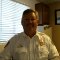 Steven KerberPresident/CEO, Fire Chief/Paramedic at Regional Fire & Rescue Department, Inc.Holly is an exceptional business owner, mentor and a "results oriented" business leader. She has an exceptional workforce that is dedicated and committed to quality in their workmanship. Her Job Foreman has proven his dedication to the Company and has displayed to us his high-degree of responsibility and dedicated to the quality of work performed in the completion of our project. 

It is clear to me that Holly leads with a high degree of trust in her employees and foremen. They have provided us superior workmanship and a specific attention to detail, which is unrivaled and an impeccable quality. They have performed under her leadership to the utmost satisfaction of our fire department, with the work that was performed, on time, within budget and with the highest degree of dedication and care uncharacteristic in the construction industry today. 


Thank you, 
Steven W. Kerber, CFEI, HMT, CISO 
Fire Chief/Paramedic 
Regional Fire & Rescue Dept. Inc. 
Pinal County, ArizonaAugust 31, 2013, Steven was Holly's client